…………………………………………(nazwa wykonawcy)……………………………………………………………………………………(adres)Gmina Grabowoul. Gen. Wł. Sikorskiego 118-507 GrabowoOFERTA dotyczy zamówienia, którego wartość nie przekracza wyrażonej w złotych równowartości kwoty 30 000 euro nettoNawiązując do zaproszenia do składania ofert w postępowaniu o udzielenie zamówienia 
p.n  "Usuwanie wyrobów zawierających azbest z terenu Gminy Grabowo ". cena netto...........................................................................................................złpodatek VAT.......................................................................................................złcena brutto..........................................................................................................zł(słownie złotych:.....................................................................................................)Oświadczamy, że zdobyliśmy konieczne informacje do przygotowania oferty.Zobowiązujemy się, w przypadku wyboru naszej oferty, do zawarcia umowy w miejscu i terminie wyznaczonym przez Zamawiającego,W załączeniu:…………………………………………………………………………………..,…………………………………………………………………………………...,……………………………………………………………………………………………………………………………………..…( data  i podpis upoważnionego przedstawiciela wykonawcy)Zał. 2Wzór umowyZałącznik Nr 2do zapytania cenowegoz dnia ………………2016 r.UMOWA  Nr ……………………zawarta w dniu …………………… r. w Grabowie, pomiędzy Gminą Grabowo, ul. Sikorskiego 1, 18-507 Grabowo, zwaną dalej Zamawiającym, NIP 291-021-00-43 , reprezentowaną przez Wójta Gminy Grabowo Andrzeja Piętkę przy kontrasygnacie Skarbnika Gminy Edyty Mosakowskieja Firmą …………………………. z siedzibą w ………………………………, wpisaną do CEIDG od dnia …………………., NIP ……………………, zwanym dalej Wykonawcą reprezentowanym przez:………………………………… – Właściciela,o treści następującej:§ 1.Niniejsza Umowa zostaje zawarta na zasadzie art. 4 ust. 8 Ustawy z dnia 29 stycznia 2004 r. Prawo zamówień publicznych (tekst jedn. Dz. U. z 2013 r. poz. 907, z późn. zm.), oraz na podstawie Regulaminu udzielenia zamówień publicznych, których wartość nie przekracza wyrażonej w złotych równowartości kwoty 30 000 euro netto Nr 2/14 Wójta Gminy Grabowo z dnia 30 grudnia 2014r. § 2Zamawiający zleca a Wykonawca przyjmuje do wykonania usługę pn. „Usuwanie wyrobów zawierających azbest z terenu Gminy Grabowo”Wyżej wymieniona usługa polegać będzie na odbiorze z nieruchomości tj. załadunku transporcie i utylizacji wyrobów zawierających azbest, zdemontowanych z budynków mieszkalnych i gospodarczych, będących własnością osób fizycznych z terenu Gminy Grabowo w ramach realizacji zadania "Usuwanie wyrobów zawierających azbest z terenu Gminy Grabowo ". § 3 Zakres usług, o której mowa w §2 obejmuje transport, odbiór, załadunek i  unieszkodliwienie azbestu w ilości 131,68 Mg zgodnie z wykazem nieruchomości stanowiącym załącznik do niniejszej umowy poprzez: Poinformowania mieszkańców o dokładnym terminie odbioru odpadów zawierających azbest.Ważenie odbieranych odpadów zawierających azbest (odebrania dla każdej nieruchomości) w obecności właściciela nieruchomości lub zarządcy nieruchomości. Wykonawca dokonuje ważenia przy użyciu zalegalizowanych urządzeń do ważenia. Z tej czynności sporządza protokół zawierający co najmniej następujące informacje: imię i nazwisko właściciela nieruchomości, od którego odbierane są odpady zawierające azbest, miejsce odbioru z nieruchomości odpadów, datę odbioru, ilość odebranych odpadów w Mg, potwierdzenie prawidłowości wykonania usługi przez właściciela/zarządcy nieruchomości. Dwa egzemplarze protokołu Wykonawca przekaże Zamawiającemu wraz z fakturą VAT za wykonane usługi.Po zakończeniu realizacji przedmiotu zamówienia Wykonawca ma obowiązek dostarczyć właścicielowi lub zarządcy nieruchomości oraz Zamawiającemu pisemne oświadczenie o prawidłowości wykonania robót i oczyszczenia z azbestu, nie później niż do dnia zakończenia realizacji zadania tj. do dnia 31 października 2016 roku.Przekazanie odpadów zawierających azbest do unieszkodliwienia na składowisko zgodnie z obowiązującymi w tym zakresie przepisami.Potwierdzeniem unieszkodliwienia odpadów niebezpiecznych zawierających azbest będzie dostarczenie Zamawiającemu oryginału Karty przekazania odpadów zgodnej z Rozporządzeniem Ministra Środowiska z 8 grudnia 2010 r. w sprawie wzorów dokumentów stosowanych na potrzeby ewidencji odpadów (Dz. U. z 2014 r., poz.1973).Wykonanie dokumentacji fotograficznej nieruchomości, z których usunięto wyroby zawierające azbest, przed i po wykonaniu prac – w formie elektronicznej.Wskazane w § 1 ilości mogą ulec zmianie z uwagi na zastosowany przez Zamawiającego uśredniony przelicznik   na Mg wyrobów zawierających azbest.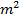 § 41.  Usługę stanowiącą przedmiot umowy, określoną w § 2 oraz w § 3 Wykonawca zobowiązuje się wykonać w terminie do 14.10.2016 r.2. Szczegółowe terminy wykonania prac Wykonawca uzgadnia z właścicielami nieruchomości na podstawie podanego przez Zamawiającego wykazu nieruchomości, na których znajdują się materiały zawierające azbest.§ 51. 	Za wykonanie usługi określonej w §2 i §3  Zamawiający zapłaci Wykonawcy wynagrodzenie w  wysokości ………………..  zł brutto (słownie:	 ……………………………cena jednostkowa brutto 		zł /Mgcena ogółem brutto:			zł/Mg X 131,68 =	 zł2. Podstawę do wystawienia faktury za wykonanie przedmiotu umowy stanowi protokół odbioru końcowego robót podpisany przez Zamawiającego i Wykonawcę. 3. Wynagrodzenie o którym mowa w ust. 1, płatne będzie w następujący sposób: a) Jednorazowo po wykonaniu przedmiotu umowy i dostarczeniu wszelkich wymaganych dokumentów związanych z realizacją przedmiotu umowy. 	b) Zapłata wynagrodzenia nastąpi w terminie 14 dni od dnia doręczenia faktury, przelewem na konto wskazane w fakturze.4.  Wykonawca wystawi f-rę na Gmina Grabowo, 18-507 Grabowo, ul. Sikorskiego 1; NIP 291-021-00-43, płatną w terminie 30 dni od daty jej złożenia.5. Zamawiający  zastrzega  sobie prawo:1) zmniejszenia ilości przedmiotowego zamówienia, wówczas wynagrodzenie będzie wynikało z ilości faktycznie wykonanej usługi po cenach jednostkowych  zamieszczonych w  ofercie  Wykonawcy  bez prawa  do odszkodowania  dla Wykonawcy z tego tytułu,2) zwiększenia ilości  przedmiotowego zadania, wówczas  wynagrodzenie będzie wynikało  z ilości faktycznie wykonanej usługi po cenach jednostkowych zamieszczonych w ofercie  Wykonawcy,§ 6Wykonawca oświadcza, że: • posiada wymagane prawem zezwolenia na prowadzenie działalności w zakresie transportu odpadów niebezpiecznych ( w tym zawierających azbest ),• odpady zostaną zutylizowane na składowiskach posiadających decyzję zezwalającą na prowadzenie działalności w  zakresie unieszkodliwienia odpadów niebezpiecznych zawierających azbest poprzez składowanie,      • wykona przedmiot zamówienia z należytą starannością, w sposób zgodny z umową, zapytaniem o cenę, ofertą ustaleniami, przepisami prawa i obowiązującymi Polskimi Normami oraz zasadami wiedzy technicznej.Zamawiający ponosi odpowiedzialność za szkody wyrządzone przez Wykonawcę podczas wykonywania prac. Wykonawca dokona uporządkowania terenu po zakończeniu robót oraz wypłaci odszkodowanie z tytułu ewentualnych zniszczeń powstałych w wyniku prowadzenia robót. Zakończenie zadania oraz osiągnięcie efektu rzeczowego i ekologicznego zostanie potwierdzone przez Wykonawcę:• oryginałami kart przekazania odpadu zawierającego azbest w celu jego unieszkodliwienia na składowisku odpadów azbestowych,• protokołami przekazania odpadu zawierającego azbest z poszczególnych nieruchomości• oświadczeniem wykonawcy o prawidłowości wykonania prac oraz o oczyszczeniu terenu z pyłu azbestowego  z zachowaniem właściwych przepisów technicznych i sanitarnych  ( § 8 ust. 3 RMGPiPS w sprawie sposobów i warunków bezpiecznego użytkowania i usuwania wyrobów zwierających azbest – Dz.U. Nr 71 z 2004 r., poz. 649 i Nr 16, poz. 1089 z 2010r.) wraz z wykazem nieruchomości, których oświadczenie dotyczy.Dodatkowym elementem potwierdzającym wykonanie usługi jest sporządzona przez Wykonawcę dokumentacja fotograficzna nieruchomości, z których usunięto wyroby zawierające azbest.Osobą odpowiedzialną z ramienia Wykonawcy za prawidłowe wykonanie zakresu robót będących przedmiotem umowy jest ……………….. tel………………§ 7Przedstawiciel Zamawiającego ma prawo uczestniczyć w charakterze obserwatora podczas wykonywania przedmiotu umowy, o których mowa w § 1.§ 81. Strony ustalają odpowiedzialność z tytułu nie wykonania lub nienależytego wykonania umowy na zasadzie kar umownych. 2. Zamawiającemu przysługuje prawo naliczania kar umownych za nieterminową realizację usługi określonej w § 1 i 2 niniejszej umowy, lub w przypadku zwłoki w usuwaniu skutków uchybień (nienależytego wykonania usługi ) w wysokości 0,3% wartości usługi za każdy dzień zwłoki.3. Wykonawcy przysługuje prawo naliczenia ustawowych odsetek za każdy dzień opóźnienia w opłaceniu faktury. § 9Spory, wynikłe na tle realizacji niniejszej umowy będą rozstrzygane przez Sąd właściwy dla siedziby Zamawiającego.§ 10W sprawach nieuregulowanych w niniejszej umowie stosuje się przepisy Kodeksu Cywilnego.§ 11Umowę sporządzono w trzech jednobrzmiących egzemplarzach, po jednym dla każdej ze stron. 	Wykonawca 							ZamawiającyNazwaJedn.IlośćCena jedn. bez podatku VAT – złWartość bez podatku VAT - złPodatek VAT - złWartość brutto złPłyta azbestowaMg131,68